ПОКАЗАТЕЛИДЕЯТЕЛЬНОСТИ ДОШКОЛЬНОЙ ОБРАЗОВАТЕЛЬНОЙ ОРГАНИЗАЦИИ, ПОДЛЕЖАЩЕЙ САМООБСЛЕДОВАНИЮ МДОУ  «Детский сад№172».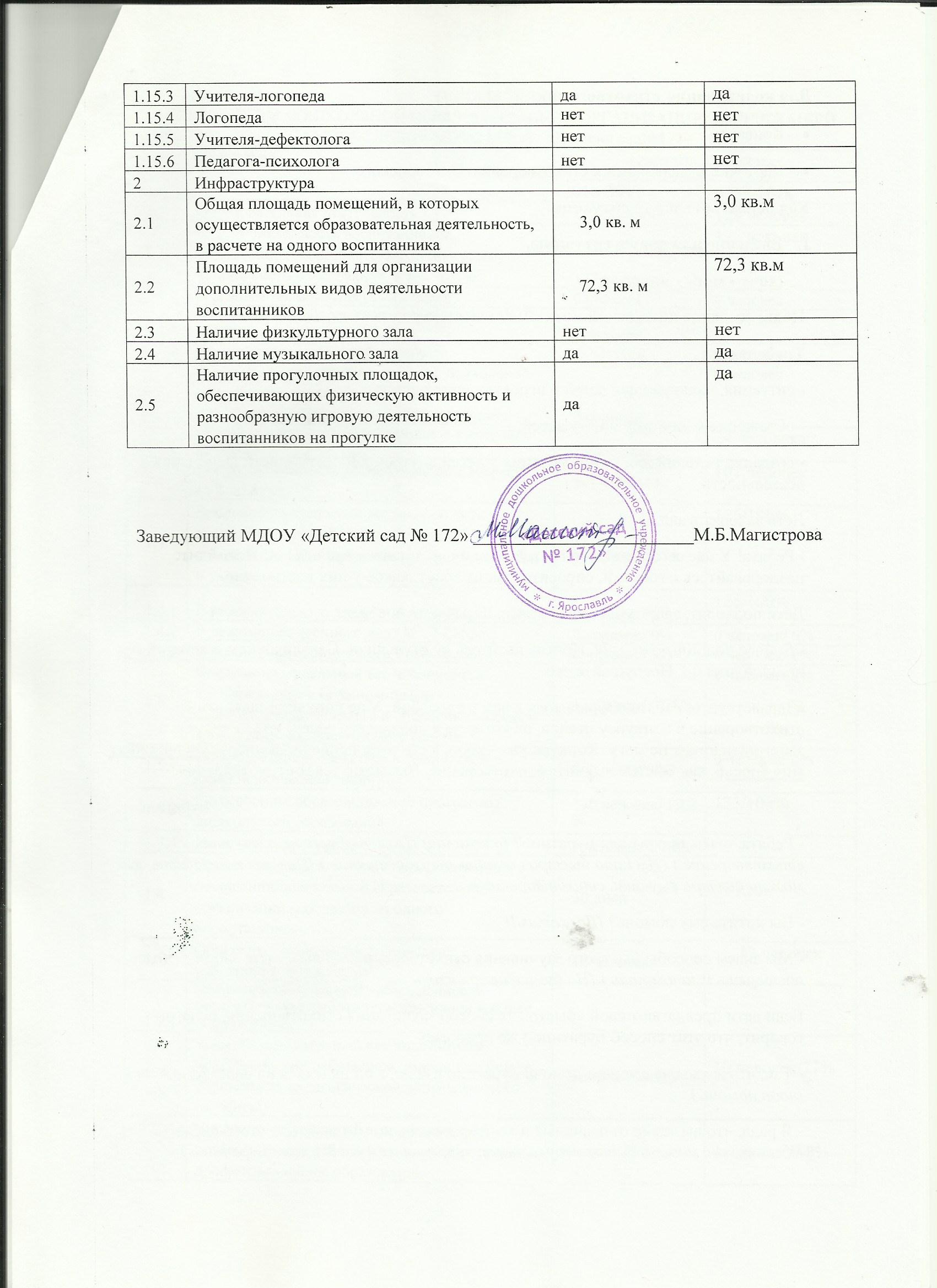 № п/пПоказателиЕдиница измеренияЕдиница измерения№ п/пПоказатели2016-20172017-20181.Образовательная деятельность127  человек125 человек1.1Общая численность воспитанников, осваивающих образовательную программу дошкольного образования, в том числе:127 человек125 человек1.1.1В режиме полного дня (8 - 12 часов)0 человек0 человек1.1.2В режиме кратковременного пребывания (3 - 5 часов)0 человек0 человек1.1.3В семейной дошкольной группе 0 человек0 человек1.1.4В форме семейного образования с психологопедагогическим сопровождением на базе дошкольной образовательной организации0 человек0 человек1.2Общая численность воспитанников в возрасте до 3 лет26 человек24 человека1.3Общая численность воспитанников в возрасте от 3 до 8 лет101 человек101 человек1.4Численность/удельный вес численности воспитанников в общей численности воспитанников, получающих услуги присмотра и ухода:127 человек/100/%125/100%1.4.1В режиме полного дня (8 - 12 часов)127 человек/100%125/100%1.4.2В режиме продленного дня (12 - 14 часов)0 человек/ 0%0 человек/ 0%1.4.3В режиме круглосуточного пребывания0 человек/ 0%0 человек/ 0%1.5Численность/удельный вес численности воспитанников с ограниченными возможностями здоровья в общей численности воспитанников, получающих услуги:1 человек/ 0,78%0 человек/ 0%1.5.1По коррекции недостатков в физическом и (или) психическом развитии0 человек/ 0%0 человек/ 0%1.5.2По освоению образовательной программы дошкольного образования126 человек/ 99,2 %125/100%1.5.3По присмотру и уходу1 человек/0,78%01.6Средний показатель пропущенных дней при посещении дошкольной образовательной организации по болезни на одного воспитанника30 дней21 день1.7Общая численность педагогических работников, в том числе:12 человек13 человек1.7.1Численность/удельный вес численности педагогических работников, имеющих высшее образованиеЧеловек 10/83%10 человек/77%1.7.2Численность/удельный вес численности педагогических работников, имеющих высшее образование педагогической направленности (профиля)Человек 10/83%10 человек/77%1.7.3Численность/удельный вес численности педагогических работников, имеющих среднее профессиональное образованиеЧеловек 2/ 16%3 человека/23%1.7.4Численность/удельный вес численности педагогических работников, имеющих среднее профессиональное образование педагогической направленности (профиля)Человек 1/8%2 человек/ 15%1.8Численность/удельный вес численности педагогических работников, которым по результатам аттестации присвоена квалификационная категория, в общей численности педагогических работников, в том числе:Человек7/58%8 человек/ 62%1.8.1ВысшаяЧеловек 2/16%2 человека/15%1.8.2ПерваяЧеловек 5/42%6 человек/ 46 %1.9Численность/удельный вес численности педагогических работников в общей численности педагогических работников, педагогический стаж работы которых составляет:человек/%1.9.1До 5 летЧеловек 1/8%2 человека / 15%1.9.2Свыше 30 летЧеловек 2/16%1 человек /8%1.10Численность/удельный вес численности педагогических работников в общей численности педагогических работников в возрасте до 30 летЧеловек 1/8%1 человек / 8%1.11Численность/удельный вес численности педагогических работников в общей численности педагогических работников в возрасте от 55 летЧеловек 2/16%2 человека /15 %1.12Численность/удельный вес численности педагогических и административно-хозяйственных работников, прошедших за последние 5 лет повышение квалификации/профессиональную переподготовку по профилю педагогической деятельности или иной осуществляемой в образовательной организации деятельности, в общей численности педагогических и административно-хозяйственных работниковЧеловек 12/86% 14 человек/93%1.13Численность/удельный вес численности педагогических и административно-хозяйственных работников, прошедших повышение квалификации по применению в образовательном процессе федеральных государственных образовательных стандартов в общей численности педагогических и административно-хозяйственных работниковЧеловек12/86/%14 человек/ 93%1.14Соотношение "педагогический работник/воспитанник" в дошкольной образовательной организацииЧеловек12/12713/1251.15Наличие в образовательной организации следующих педагогических работников:1.15.1Музыкального руководителядада1.15.2Инструктора по физической культуренетнет